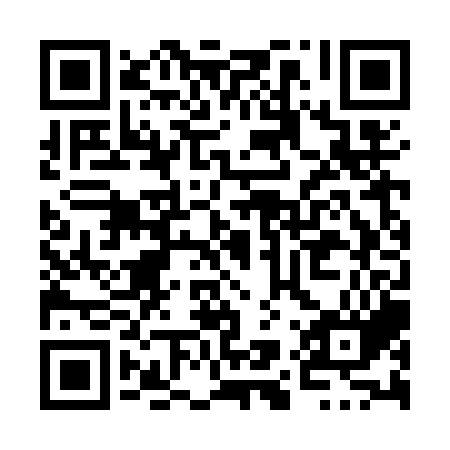 Prayer times for Juniper Station, New Brunswick, CanadaMon 1 Jul 2024 - Wed 31 Jul 2024High Latitude Method: Angle Based RulePrayer Calculation Method: Islamic Society of North AmericaAsar Calculation Method: HanafiPrayer times provided by https://www.salahtimes.comDateDayFajrSunriseDhuhrAsrMaghribIsha1Mon3:365:401:336:589:2511:292Tue3:375:411:336:589:2511:283Wed3:385:411:336:589:2511:274Thu3:395:421:336:589:2411:275Fri3:415:431:336:589:2411:266Sat3:425:431:346:579:2411:257Sun3:435:441:346:579:2311:248Mon3:455:451:346:579:2311:239Tue3:465:461:346:579:2211:2210Wed3:475:471:346:579:2111:2011Thu3:495:481:346:569:2111:1912Fri3:505:481:346:569:2011:1813Sat3:525:491:356:569:1911:1614Sun3:545:501:356:559:1911:1515Mon3:555:511:356:559:1811:1416Tue3:575:521:356:559:1711:1217Wed3:595:531:356:549:1611:1118Thu4:005:541:356:549:1511:0919Fri4:025:551:356:539:1411:0720Sat4:045:561:356:539:1311:0621Sun4:065:571:356:529:1211:0422Mon4:075:591:356:519:1111:0223Tue4:096:001:356:519:1011:0024Wed4:116:011:356:509:0910:5925Thu4:136:021:356:509:0810:5726Fri4:156:031:356:499:0710:5527Sat4:166:041:356:489:0610:5328Sun4:186:051:356:479:0410:5129Mon4:206:071:356:479:0310:4930Tue4:226:081:356:469:0210:4731Wed4:246:091:356:459:0110:45